PENGUMUMAN PEMENANG SAYEMBARA DESAIN BRANDING/SIMBOL KOTA PADANG PANJANGNomor : 08/Branding/BAPPEDA/XI-2016Berdasarkan Hasil Evaluasi Administrasi, Teknis dan Hasil Penjurian telah memutuskan/menetapkan sebagai berikut:PEMENANG I	Nomor Peserta		: 031Judul Karya		: Padang Panjang Kota Alam Nan Religius Nama Peserta		: Bayu SatriaAlamat			: Jl. Lubuk Buaya PadangPEMENANG IINomor Peserta		: 002Judul Karya		: Padang Panjang The Fresh City Nama Peserta		: Dino C PratamaAlamat			: Jl. Adinegoro No 62 Padang PanjangPEMENANG IIINomor Peserta		: 001Judul Karya		: Padang Panjang Heart of Minangkabau Nama Peserta		: Dedi YuneldiAlamat			: Jl. Soekarno Hatta No 57 RT V Padang PanjangDemikian Pengumuman  ini disampaikan untuk dapat dimaklumi. Padang Panjang, 30 November 2016PEJABAT PENGADAAN KEGIATAN SAYEMBARA DESAIN BRANDING/SIMBOL KOTA PADANG PANJANG TAHUN 2016DTOLEONAS. D, SENIP 19630818 199307 1 002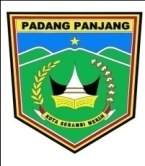 PEMERINTAH KOTA PADANG PANJANGBADAN PERENCANAAN PEMBANGUNAN DAERAHJalan Perintis Kemerdekaan No.04  (0752) 83147 - 83148 Fax. 484623 Padang PanjangNama Paket Pekerjaan:Sayembara Pembuatan Desain Branding/Simbol Kota Padang PanjangLingkup Pekerjaaan :Sayembara Pembuatan Desain Branding/Simbol Kota Padang PanjangSumber Pendanaan:APBD Kota Padang Panjang Tahun 2016